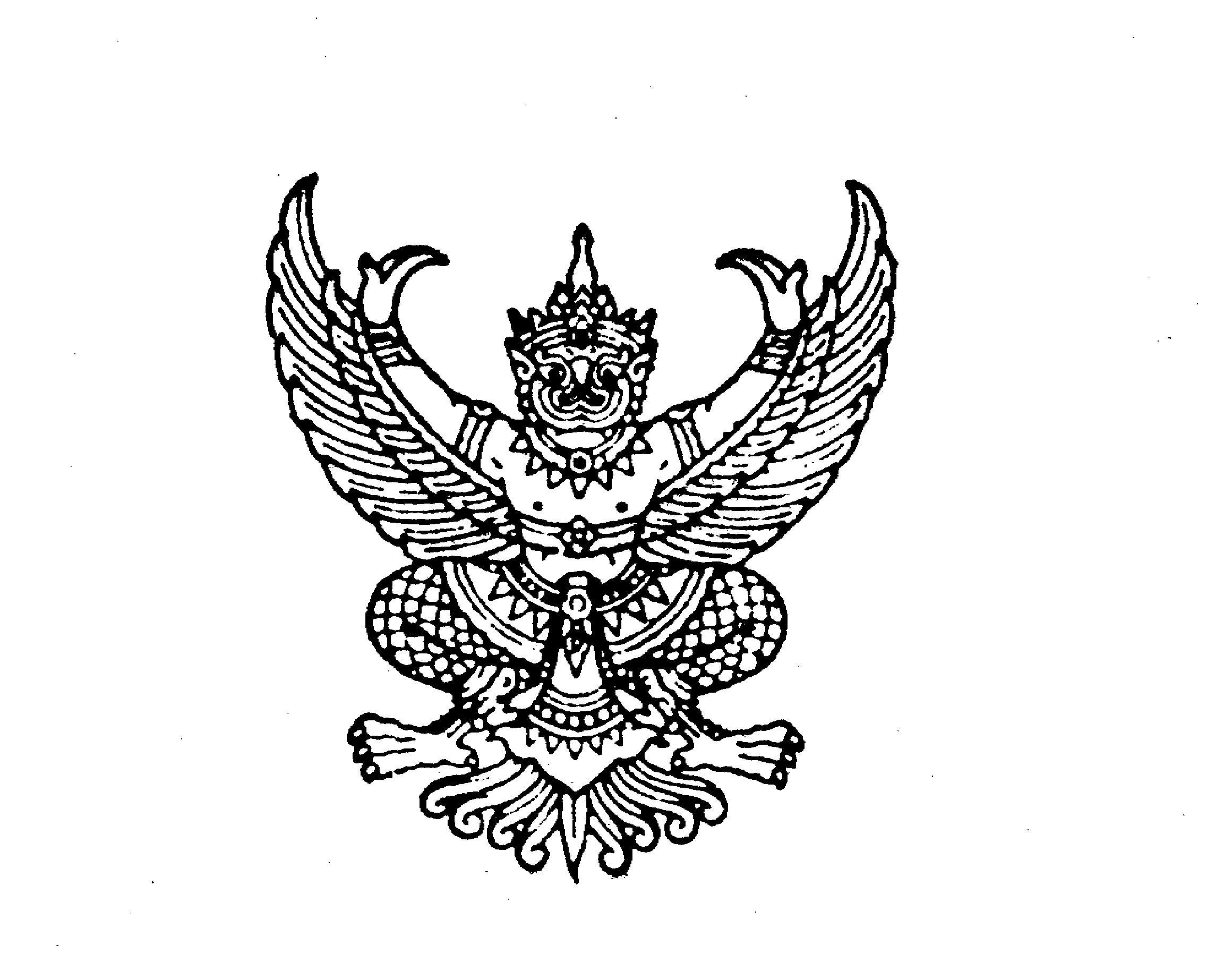 ระเบียบมหาวิทยาลัยธรรมศาสตร์ว่าด้วยหลักเกณฑ์และอัตราค่าใช้จ่ายในโครงการหลักสูตรออนไลน์ พ.ศ. ๒๕๖๓---------------------------โดยที่เป็นการสมควรกำหนดให้มีระเบียบมหาวิทยาลัยธรรมศาสตร์ ว่าด้วยอัตราค่าใช้จ่ายในโครงการหลักสูตรออนไลน์ เพื่อกำหนดอัตราค่าใช้จ่ายในโครงการหลักสูตรออนไลน์ให้แก่อาจารย์ที่เกี่ยวข้องอย่างเหมาะสมและสอดคล้องกับภาระงานที่รับผิดชอบในโครงการหลักสูตรออนไลน์อาศัยอำนาจตามความในมาตรา ๒๓ แห่งพระราชบัญญัติมหาวิทยาลัยธรรมศาสตร์ พ.ศ. ๒๕๕๘ และโดยมติสภามหาวิทยาลัยในการประชุม ครั้งที่ ๑/๒๕๖๓ เมื่อวันที่ ๒๗ มกราคม ๒๕๖๓ และครั้งที่ ๑๐/๒๕๖๓ เมื่อวันที่ ๓๑ สิงหาคม ๒๕๖๓ เห็นชอบให้ออกระเบียบไว้ ดังนี้ ข้อ ๑ ระเบียบนี้เรียกว่า “ระเบียบมหาวิทยาลัยธรรมศาสตร์ว่าด้วยหลักเกณฑ์และอัตราค่าใช้จ่ายในโครงการหลักสูตรออนไลน์ พ.ศ. ๒๕๖๓” ข้อ ๒ ระเบียบนี้ให้ใช้บังคับตั้งแต่วันถัดจากวันประกาศเป็นต้นไปข้อ ๓ การจ่ายเงินตามระเบียบนี้ให้ใช้บังคับกับการจัดการเรียนการสอนโครงการหลักสูตรออนไลน์ข้อ ๔ ในระเบียบนี้“มหาวิทยาลัย” หมายความว่า มหาวิทยาลัยธรรมศาสตร์“หลักสูตรออนไลน์” หมายความว่า หลักสูตรที่มีการจัดการเรียนการสอนรายวิชาในรูปแบบวีดีทัศน์ หรือรูปแบบอิเล็กทรอนิกส์“รายได้” หมายความว่า ค่าธรรมเนียมการศึกษาสำหรับการลงทะเบียนรายวิชาแบบไม่มีหน่วยกิตและแบบมีหน่วยกิต ค่าธรรมเนียมการลงทะเบียนเรียนในรายวิชาค้นคว้าอิสระหรือวิทยานิพนธ์ ค่าธรรมเนียมการสอบประมวลความรู้ และค่าธรรมเนียมการศึกษา“รายได้ที่มหาวิทยาลัยได้รับ” หมายความว่า รายได้ในการลงทะเบียนรายวิชาแบบไม่มีหน่วยกิตและในการลงทะเบียนรายวิชาแบบมีหน่วยกิต คำนวณจากอัตราแรกของค่าลงทะเบียนเรียนรายวิชา“การลงทะเบียนรายวิชาแบบไม่มีหน่วยกิต” หมายความว่า รายวิชาที่เผยแพร่ในรูปแบบวีดีทัศน์หรือรูปแบบอิเล็กทรอนิกส์ โดยผู้เรียนลงทะเบียนเรียนจะไม่ได้รับหน่วยกิต ไม่มีการจัดสอบหรือประเมินผลการศึกษา“การลงทะเบียนรายวิชาแบบมีหน่วยกิต” หมายความว่า รายวิชาที่เผยแพร่ในรูปแบบวีดีทัศน์ หรือรูปแบบอิเล็กทรอนิกส์ โดยจัดให้มีการสอบประเมินผลการศึกษา หากผู้เรียนลงทะเบียนเรียนสอบผ่านได้รับเกรด “D” ขึ้นไป จะได้รับประกาศนียบัตรรายวิชา และหากสอบผ่านได้รับเกรด “B” ขึ้นไป สามารถนำประกาศนียบัตรดังกล่าวมาขอเทียบโอนเพื่อเข้าสู่หลักสูตรที่เปิดสอนโดยมหาวิทยาลัยธรรมศาสตร์กำหนดได้ข้อ ๕ ให้อธิการบดีเป็นผู้รักษาการตามระเบียบนี้ และให้มีอำนาจออกประกาศของมหาวิทยาลัยเพื่อปฏิบัติตามระเบียบนี้ได้หมวด ๑การจ่ายเงินค่าตอบแทนการจัดการเรียนการสอนหลักสูตรออนไลน์---------------------------ข้อ ๖ ให้จ่ายเงินค่าตอบแทนแก่อาจารย์ผู้สอน ตามหลักเกณฑ์และอัตราดังนี้(๑) ค่าตอบแทนการพัฒนาบทเรียนรายวิชา ชั่วโมงละ ๖,๐๐๐ บาท ทั้งนี้ สำหรับรายวิชา ๑.๕ หน่วยกิต จะจ่ายได้ไม่เกิน ๔๕,๐๐๐ บาท และสำหรับรายวิชา ๑ หน่วยกิต จะจ่ายได้ไม่เกิน ๓๐,๐๐๐ บาท(๒) ค่าตอบแทนการสอนรายวิชา ให้จ่ายเป็นรายเดือนตามจำนวนผู้เรียนที่ลงทะเบียนรายวิชาแบบไม่มีหน่วยกิตและการลงทะเบียนรายวิชาแบบมีหน่วยกิต รวมถึงกรณีการเปลี่ยนแปลงรูปแบบการลงทะเบียนรายวิชาจากแบบไม่มีหน่วยกิตเป็นแบบมีหน่วยกิต โดยแบ่งเป็น ๓ ระดับ ดังนี้(๒.๑) ผู้เรียนตั้งแต่ ๑ คน ขึ้นไป ถึง ๑,๐๐๐ คน ให้จ่ายร้อยละ ๓๐ ของรายได้ที่มหาวิทยาลัยได้รับ(๒.๒) ผู้เรียนตั้งแต่ ๑,๐๐๐ คน ขึ้นไป ถึง ๒,๐๐๐ คนให้จ่ายร้อยละ ๒๐ ของรายได้ที่มหาวิทยาลัยได้รับ(๒.๓) ผู้เรียนตั้งแต่ ๒,๐๐๐ ขึ้นไป ให้จ่ายร้อยละ ๑๐ ของรายได้ที่มหาวิทยาลัยได้รับการจ่ายเงินตาม (๑) จะจ่ายเมื่อการพัฒนาบทเรียนรายวิชาเสร็จสิ้นแล้วอาจารย์ผู้สอนตามวรรคหนึ่งต้องเป็นอาจารย์ที่ได้รับการแต่งตั้งตามประกาศที่ออกโดยรองอธิการบดีฝ่ายวิชาการ ให้ทำหน้าที่เป็นผู้สอนในโครงการหลักสูตรออนไลน์ข้อ ๗ ให้จ่ายเงินค่าตอบแทนการออกข้อสอบ ตามหลักเกณฑ์และอัตรา ดังนี้(๑) ข้อสอบย่อย(๑.๑) ข้อสอบอัตนัย ชุดละ ๕๐๐ บาท(๑.๒) ข้อสอบปรนัย ข้อละ ๒๐๐ บาท แต่จะจ่ายได้ไม่เกิน ๔,๐๐๐ บาท ต่อหนึ่งชุด(๒) ข้อสอบปลายภาค(๒.๑) ข้อสอบอัตนัย ชุดละ ๕๐๐ บาท(๒.๒) ข้อสอบปรนัย ข้อละ ๒๐๐ บาท แต่จะจ่ายได้ไม่เกิน ๔,๐๐๐ บาท ต่อหนึ่งชุด(๓) ข้อสอบประมวลความรู้ แบ่งเป็น(๓.๑) ข้อสอบอัตนัย ข้อละ ๑๐๐ บาท แต่จะจ่ายได้ไม่เกิน ๒๐ ข้อต่อหนึ่งชุด และไม่เกิน ๒ ชุดต่อหนึ่งวิชา(๓.๒) ข้อสอบปรนัย ข้อละ ๒๐๐ บาท แต่จะจ่ายได้ไม่เกิน ๒๐ ข้อต่อหนึ่งชุด และไม่เกิน ๒ ชุดต่อหนึ่งวิชาการจ่ายเงินตามวรรคหนึ่งต้องผ่านความเห็นชอบของคณะกรรมการออกข้อสอบรายวิชาก่อนข้อสอบปรนัยตาม (๑.๒) และ (๒.๒) ชุดหนึ่งประกอบด้วยข้อสอบไม่น้อยกว่า ๔ ตอน ตอนละไม่น้อยกว่า๕ ข้อ แต่รวมแล้วต้องไม่น้อยกว่า ๒๐ ข้อข้อ ๘ ให้จ่ายเงินค่าตอบแทนการกลั่นกรองข้อสอบ ตามหลักเกณฑ์และอัตรา ดังนี้(๑) ข้อสอบย่าย(๑.๑) ข้อสอบอัตนัย ชุดละ ๕๐๐ บาท ต่อหนึ่งคน(๑.๒) ข้อสอบปรนัย ชุดละ ๑,๐๐๐ บาท ต่อหนึ่งคน(๒) ข้อสอบปลายภาค (๒.๑) ข้อสอบอัตนัย ชุดละ ๕๐๐ บาท ต่อหนึ่งคน(๒.๒) ข้อสอบปรนัย ชุดละ ๑,๐๐๐ บาท ต่อหนึ่งคน(๓) ข้อสอบประมวลความรู้ แบ่งเป็น (๓.๑) ข้อสอบอัตนัย ชุดละ ๕๐๐ บาท ต่อหนึ่งคน(๓.๒) ข้อสอบปรนัย ชุดละ ๑,๐๐๐ บาท ต่อหนึ่งคนการจ่ายเงินตามวรรคหนึ่งต้องผ่านความเห็นชอบของคณะกรรมการกลั่นกรองข้อสอบก่อนข้อ ๙ ให้จ่ายเงินค่าตอบแทนการตรวจข้อสอบเฉพาะข้อสอบอัตนัย ในอัตรา ๑๐๐ บาท ต่อจำนวนผู้เข้าสอบปลายภาคหนึ่งคนหรือผู้เข้าสอบประมวลความรู้หนึ่งคนการจ่ายเงินตามวรรคหนึ่งต้องผ่านความเห็นชอบของคณะกรรมการตรวจข้อสอบรายวิชาก่อนข้อ ๑๐ ให้จ่ายค่าตอบแทนแก่อาจารย์ผู้ทำหน้าที่ตอบกระดานสนทนาออนไลน์ตามจำนวนผู้เข้าเรียน ในอัตราคนละ ๑๐ บาท ต่อเดือน แต่จะจ่ายได้ไม่เกิน ๒๐,๐๐๐ บาทต่อหนึ่งเดือนการจ่ายเงินตามวรรคหนึ่งให้จ่ายโดยนับเฉพาะผู้เรียนที่ลงทะเบียนเรียนแบบมีหน่วยกิต และยังไม่ได้สอบปลายภาคอาจารย์ผู้ตอบกระดานสนทนาออนไลน์ตามวรรคหนึ่ง ต้องเป็นอาจารย์หรือผู้ได้รับมอบหมายที่ได้รับการแต่งตั้งตามประกาศที่ออกโดยรองอธิการบดีฝ่ายวิชาการ ให้ทำหน้าที่ดูแล ตอบคำถาม อธิบายเพิ่มเติมในประเด็นที่มีการสนทนาหรือถามคำถามบนกระดานสนทนาออนไลน์ ประจำวิชาที่ได้รับมอบหมาย ซึ่งรวมถึง การประสานงานกับอาจารย์ที่เกี่ยวข้องในการสนทนาเพิ่มเติมบนกระดานสนทนาออนไลน์ ในโครงการหลักสูตรออนไลน์ข้อ ๑๑ ให้จ่ายค่าตอบแทนแก่อาจารย์ผู้ประสานงานหลักสูตร ในอัตราเดือนละ ๕,๐๐๐ บาทอาจารย์ผู้ประสานงานหลักสูตรตามวรรคหนึ่ง ต้องเป็นอาจารย์ที่ได้รับการแต่งตั้งโดยกำหนดหน้าที่และวาระ ตามประกาศที่ออกโดยรองอธิการบดีฝ่ายวิชาการ ให้ทำหน้าที่ประสานงานหลักสูตรละ ๑ คน ในโครงการหลักสูตรออนไลน์ข้อ ๑๒ ให้จ่ายค่าตอบแทนแก่อาจารย์ผู้ประสานงานรายวิชา ในอัตราเดือนละ ๑,๐๐๐ บาทอาจารย์ผู้ประสานงานรายวิชาตามวรรคหนึ่ง ต้องเป็นอาจารย์ที่ได้รับการแต่งตั้งตามประกาศที่ออกโดยรองอธิการบดีฝ่ายวิชาการ ให้ทำหน้าที่เป็นผู้ประสานงานรายวิชาสำหรับรายวิชาที่มีอาจารย์ผู้สอนมากกว่า ๑ คน หรือรายวิชาที่มีอาจารย์ผู้สอนเป็นบุคคลภายนอก ในโครงการหลักสูตรออนไลน์หมวด ๒การจ่ายเงินเพื่อเป็นค่าใช้จ่ายในโครงการหลักสูตรออนไลน์---------------------------ข้อ ๑๓ ให้จ่ายเงินเป็นค่ารับรองสำหรับการจัดทำกิจกรรม การจัดสัมมนา หรือการดำเนินงานของโครงการแก่อาจารย์ วิทยากร วิทยากรพิเศษ ผู้จัดการโครงการ และเจ้าหน้าที่โครงการ หรือผู้ไปปฏิบัติงานให้กับโครงการทั้งในและนอกสถานที่ ตามที่ได้รับมอบหมายหรือมีคำสั่งหรือได้รับอนุมัติจากรองอธิการบดีที่รับผิดชอบงานด้านวิชาการให้ไปปฏิบัติงาน ตามหลักเกณฑ์และอัตรา ดังนี้ (๑) ค่าอาหารและเครื่องดื่ม	ตามอัตราที่จ่ายจริง แต่ไม่เกินคนละ ๒๐๐ บาท ต่อหนึ่งมื้อ(๒) ค่าอาหารว่างและเครื่องดื่ม	ตามอัตราที่จ่ายจริง แต่ไม่เกินคนละ ๕๐ บาท ต่อหนึ่งมื้อข้อ ๑๔ ให้จ่ายเงินเป็นค่ารับรองการจัดประชุมคณะกรรมการหรือบุคคลในคณะทำงานชุดต่าง ๆ ที่เกี่ยวกับโครงการหลักสูตรออนไลน์ ตามหลักเกณฑ์และอัตรา ดังนี้ (๑) ค่าอาหารและเครื่องดื่ม	ตามอัตราที่จ่ายจริง แต่ไม่เกินคนละ ๒๐๐ บาท ต่อหนึ่งมื้อ(๒) ค่าอาหารว่างและเครื่องดื่ม	ตามอัตราที่จ่ายจริง แต่ไม่เกินคนละ ๕๐ บาท ต่อหนึ่งมื้อข้อ ๑๕ ให้จ่ายเงินค่าเบี้ยประชุมแก่คณะกรรมการชุดต่าง ๆ หรือคณะทำงานชุดต่าง ๆ ที่เกี่ยวกับโครงการหลักสูตรออนไลน์ ตามหลักเกณฑ์และอัตราดังนี้(๑) บุคคลภายในมหาวิทยาลัย	ในอัตราคนละ ๓๕๐ บาท ต่อหนึ่งครั้ง(๒) บุคคลภายนอกมหาวิทยาลัย	ในอัตราคนละ ๗๐๐ บาท ต่อหนึ่งครั้ง ข้อ ๑๖ ให้จ่ายเงินค่าสมนาคุณแก่วิทยากรและอาจารย์ผู้บรรยาย ตามหลักเกณฑ์และอัตรา ดังนี้(๑) การบรรยายเป็นภาษาไทย	ในอัตราชั่วโมงละ ๒,๒๐๐ บาท (๒) การบรรยายเป็นภาษาอังกฤษ	ในอัตราชั่วโมงละ ๓,๓๐๐ บาทการจ่ายเงินเพื่อสมนาคุณตามวรรคหนึ่ง หากมีการบรรยายพร้อมกันในหนึ่งคาบเวลา ให้จ่ายได้ไม่เกิน ๓ คน แต่หากมีผู้บรรยายเกินกว่า ๓ คน ให้นำค่าวิทยากรที่จ่ายได้สำหรับผู้บรรยายทั้งหมด ๓ คน มาถัวเฉลี่ยจ่ายในอัตราที่เท่ากันข้อ ๑๗ ให้จ่ายเงินค่าสมนาคุณแก่อาจารย์ที่ปรึกษา (Advisor) กรรมการสอบการค้นคว้าอิสระของโครงการปริญญาโทออนไลน์ (ภาคภาษาไทย) ตามหลักเกณฑ์และอัตรา ดังนี้(๑) อาจารย์ที่ปรึกษา	ในอัตราคนละ ๒,๕๐๐ บาท ต่อนักศึกษาหนึ่งคนและต่อหนึ่งภาคการศึกษา ทั้งนี้ ๑ วิชาเท่ากับ ๓ หน่วยกิต หากวิชาใดเกินกว่า ๓ หน่วยกิต ให้จ่ายได้ตามสัดส่วน(๒) กรรมการสอบเค้าโครงการค้นคว้าอิสระ		ในอัตราคนละ ๗๐๐ บาท(๓) กรรมการสอบการค้นคว้าอิสระ	ในอัตราคนละ ๗๐๐ บาทข้อ ๑๘ ให้จ่ายเงินค่าสมนาคุณแก่ที่ปรึกษา(อาจารย์ที่ปรึกษา) กรรมการสอบวิทยานิพนธ์ของโครงการปริญญาโทออนไลน์ (ภาคภาษาไทย) ตามหลักเกณฑ์และอัตรา ดังนี้(๑) อาจารย์ที่ปรึกษาการทำวิทยานิพนธ์ ในอัตราคนละ ๑๓,๐๐๐ บาท ต่อหนึ่งเรื่อง โดยให้เบิกจ่ายเป็นรายงวดและให้พิจารณาจากภาระและสัดส่วนการทำหน้าที่อาจารย์ที่ปรึกษา ดังนี้(๑.๑) งวดที่ ๑ ในอัตรางวดละ ๕,๐๐๐ บาท จ่ายเมื่อรับเป็นอาจารย์ที่ปรึกษาวิทยานิพนธ์และได้รับแต่งตั้งเป็นที่ปรึกษาวิทยานิพนธ์แล้ว(๑.๒) งวดที่ ๒ ในอัตรา ๔,๐๐๐ บาท จ่ายเมื่อนักศึกษาสอบผ่าน proposal defense(๑.๓) งวดที่ ๓ ในอัตรา ๔,๐๐๐ บาท จ่ายเมื่อนักศึกษาผ่านการสอบวิทยานิพนธ์โดยสมบูรณ์และส่งวิทยานิพนธ์ฉบับสมบูรณ์(๒) กรรมการสอบเค้าโครงวิทยานิพนธ์ (Thesis Proposal Defense) ในอัตราคนละ ๒,๕๐๐ บาท ต่อหนึ่งเรื่อง(๓) กรรมการสอบวิทยานิพนธ์ (Thesis Final Defense) ในอัตราคนละ ๒,๕๐๐ บาท ต่อหนึ่งเรื่องข้อ ๑๙ ให้จ่ายเงินค่าตอบแทนแก่ผู้ปฏิบัติงานเกี่ยวกับการจัดสอบประมวลความรู้และกรรมการคุมสอบ ตามหลักเกณฑ์และอัตรา ดังนี้(๑) กรรมการประจำกองอำนวยการสอบ	ในอัตราคนละ ๖๐๐ บาท ต่อภาคเวลา(๒) เจ้าหน้าที่คุมสอบ	ในอัตราคนละ ๓๐๐ บาท ต่อภาคเวลาภาคเวลาตามวรรคหนึ่งต้องมีชั่วโมงการสอบไม่ต่ำกว่าหนึ่งชั่วโมงครึ่งและการจัดสอบต้องเป็นไปตามตารางสอบที่โครงการกำหนดบทเฉพาะกาล-----------------------------------------------------ข้อ ๒๐ การดำเนินการตามโครงการหลักสูตรออนไลน์ใดที่มีอยู่ก่อนวันที่ระเบียบนี้มีผลใช้บังคับให้นำระเบียบนี้มาใช้บังคับโดยอนุโลม เท่าที่ไม่ขัดหรือแย้งกับระเบียบนี้ประกาศ  ณ  วันที่  ๓๐  ตุลาคม  พ.ศ.  ๒๕๖๓    (ศาสตราจารย์พิเศษ นรนิติ เศรษฐบุตร)            นายกสภามหาวิทยาลัย